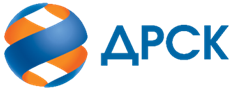 Акционерное Общество«Дальневосточная распределительная сетевая компания»ПРОТОКОЛ № 141/УР-Рзаседания Закупочной комиссии по конкурсу в электронной форме с участием только субъектов МСП на право заключения договора на выполнение работ «Капитальный ремонт ВЛ 6/10 кВ» (лот № 4501-РЕМ ПРОД-2021-ДРСК)СПОСОБ И ПРЕДМЕТ ЗАКУПКИ: конкурс в электронной форме, участниками которого могут быть только субъекты малого и среднего предпринимательства на право заключения договора на выполнение работ «Капитальный ремонт ВЛ 6/10 кВ», Лот № 4501-РЕМ ПРОД-2021-ДРСККОЛИЧЕСТВО ПОДАННЫХ ЗАЯВОК НА УЧАСТИЕ В ЗАКУПКЕ: 5 (пять) заявок.КОЛИЧЕСТВО ОТКЛОНЕННЫХ ЗАЯВОК: 0 (ноль) заявок.ВОПРОСЫ, ВЫНОСИМЫЕ НА РАССМОТРЕНИЕ ЗАКУПОЧНОЙ КОМИССИИ: О рассмотрении результатов оценки вторых частей заявок О признании заявок соответствующими условиям Документации о закупке по результатам рассмотрения вторых частей заявокРЕШИЛИ:По вопросу № 1Признать объем полученной информации достаточным для принятия решения.Принять к рассмотрению вторые части заявок следующих участников:По вопросу № 2Признать вторые части заявок следующих Участников:504735/ ООО "СЕЛЬЭЛЕКТРОСТРОЙ", 504777/ АО "ВОСТОКСЕЛЬЭЛЕКТРОСЕТЬСТРОЙ", 507075/ ООО "АМУР - ЭП", 507386/ ООО "ЭНЕРГОСПЕЦСТРОЙ", 508162/ ООО "СИРИУС-М", удовлетворяющими по существу условиям Документации о закупке и принять их к дальнейшему рассмотрению. Секретарь Закупочной комиссии 1 уровня  		                                        О.В.Коваленког. Благовещенск«07» декабря 2020№п/пДата и время регистрации заявкиНаименование, адрес и ИНН Участника и/или его идентификационный номер109.11.2020 06:22:32504735209.11.2020 07:23:2650477712.11.2020 07:56:3450707512.11.2020 05:18:3750738612.11.2020 07:45:55508162№п/пДата и время регистрации заявкиНаименование, адрес и ИНН Участника и/или его идентификационный номер109.11.2020 06:22:32504735/ ООО "СЕЛЬЭЛЕКТРОСТРОЙ", 679000, АОБЛ ЕВРЕЙСКАЯ, Г БИРОБИДЖАН, УЛ СОВЕТСКАЯ, 127, В, ИНН 7901542241, КПП 790101001, ОГРН 1137901001226209.11.2020 07:23:26504777/ АО "ВОСТОКСЕЛЬЭЛЕКТРОСЕТЬСТРОЙ", 680042, КРАЙ ХАБАРОВСКИЙ, Г ХАБАРОВСК, УЛ ТИХООКЕАНСКАЯ, ДОМ 165, , ИНН 2702011141, КПП 272501001, ОГРН 102270140394412.11.2020 07:56:34507075/ ООО "АМУР - ЭП", 680032, Российская Федерация, КРАЙ ХАБАРОВСКИЙ, Г ХАБАРОВСК, ПР-КТ 60-ЛЕТИЯ ОКТЯБРЯ, 128, А,, ИНН 2724046821, КПП 272401001, ОГРН 102270128591412.11.2020 05:18:37507386/ ООО "ЭНЕРГОСПЕЦСТРОЙ", 676244, ОБЛ АМУРСКАЯ, Г ЗЕЯ, ПЕР ПРОМЫШЛЕННЫЙ, ВЛАДЕНИЕ 1, , ИНН 2815015490, КПП 281501001, ОГРН 114281500028312.11.2020 07:45:55508162/ ООО "СИРИУС-М", 675000, ОБЛ АМУРСКАЯ, Г БЛАГОВЕЩЕНСК, УЛ КОМСОМОЛЬСКАЯ, 49, ИНН 2804009663, КПП 280101001, ОГРН 1022800710680